Sławomir KosylKarta pracyZabawy umysłowe część 6Wiek: od 14  latJeśli lubisz bawić się w różnego typu gry i zabawy logiczne, rozwiązywać rebusy, zagadki i trochę pomyśleć, zapraszam do zabawy:  Rozwiąż rebus: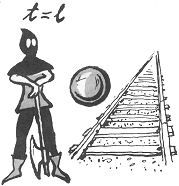 Spróbuj przeczytać bezbłędnie a potem nie myląc się wyrecytować zdanie z pamięci 1.  Zgódź się do dworu za zarządzającego. (szybko)2. Wnet drugi jeździec zsiadł z wierzchowca. (szybko)3. Obok otomany stała drabina z powyłamywanymi szczeblami.4. Na skrzyżowaniu przechodnie przyspieszyli kroku.5. Koszt poczt w Tczewie.6. Trzeba strzepnąć kurz z podróży, zrzuciwszy płaszcze.7. Trzech Czechów szło ze Szczebrzeszyna do Szczecina.8. Przemiał pszenicy na żarnach z dawien dawna przynosił ludziom pożytek.9. Szczebiot dzieci przeszkadzał Strzemboszowi w głośnych ćwiczeniach gry na skrzypcach.10. Czego trzeba strzelcowi do zestrzelenia cietrzewia drzemiącego w dżdżysty dzień na drzewie?11. Szelestnym szemrzą brzozy szeptem.12. Dźwięki rozpierzchły się powszędy.13. Lepkim osoczem drzewa broczą.14. Butelka oetykietowana butelka nieoetykietowana.15. To cóż, że cesarz ze Szwecji?16. Nie pieprz Piotrze wieprza pieprzem bo bez pieprza wieprze lepsze.17. Jola lojalna - Jola nielojalna.18. Ząb zupa zębowa - dąb zupa dębowa.19. Konstantynopolitańczykowianeczka  Czy umiesz rozwiązać taką zagadkę?Zapraszam do rozwiązania QUIZU:1. Jakie państwa tworzą Benelux?Holandia, Luksemburg, SzwajcariaDania, Francja, SzwajcariaBelgia, Francja, DaniaBelgia, Holandia, Luksemburg2. Jakie miasto jest stolicą Islandii?OsloKopenhagaEdynburgReykiavik3. Który kraj nazywamy "krajem kwitnącej wiśni"?TajlandięChinyJaponięIndie4. Jak się nazywa morze między Europą i Afryką?Morze CzarneMorze CzerwoneMorze ŚródziemneMorze Bałtyckie5. Do jakiego państwa należy Korsyka?do Francjido Grecjido Włochdo Hiszpanii6. W jakim mieście znajduje się Statua Wolności?w Nowym Jorkuw Waszyngtoniew Chicagow Bostonie7. Jak się nazywa wyspa z wulkanem Etna?KretaPeloponezSycyliaSardynia8. Jak się nazywa największe jezioro w Afryce?Jezioro CzadJezioro WiktoriiJezioro TanganikaJezioro Malawi9. W jakim kraju produkowane są samochody marki: Mercedes, Audi, BMW?we Włoszechw Japoniw Stanach Zjednoczonychw Niemczech10. W którym państwie żyją Hindusi?w Japoniw Indiachw Egipciew RumuniiI na koniec jeszcze jedna zabawa: Ile nóg ma słoń?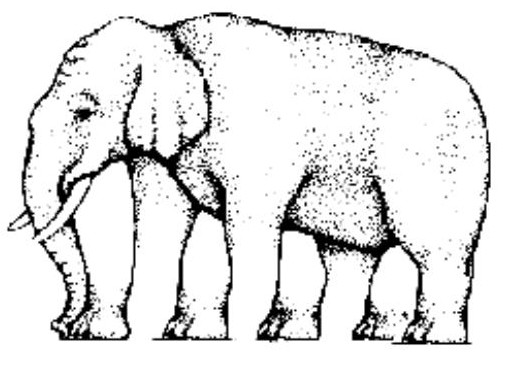 Czy jesteś inteligentny?Znajdź 10 ukrytych wyrazów: 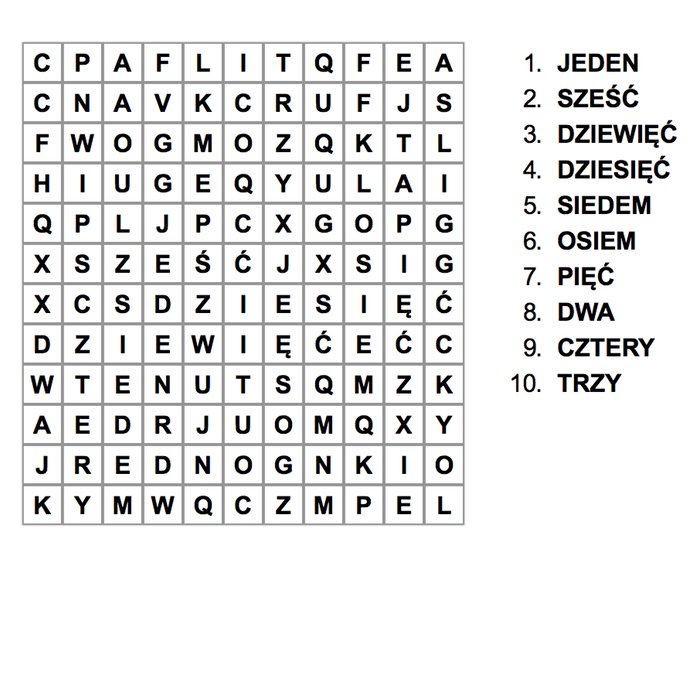 Odpowiedzi: Zajrzyj tutaj tylko po to żeby sprawdzić swoje odpowiedzi z tymi, które są podane tutaj:KALKULATOR Łamaniec językowy może być zabawą w kilka osóbZdjęcie 3 Wyrazy mogą być zapisane prosto, w pionie, poziomie i na ukos1 Belgia Holandia Lukseburg2 Reykiavik3 Japonia4 Śródziemne5 do Francji6 Nowy Jork7 Sycylia8 Wiktorii9 w Niemczech10 Indie4  